Academic Calendar CommitteeMinutesSeptember 14th, 2021Attendees: Anthony Valenti, Sabine Eggleston, Kelsea R. Livingstone, Brenda Knight, Danielle Orlovic, Bonnie Lawler, April Fleming, Martin McClinton, Susan C. Bronstein, Martin Tawil, April FalsoExcused: Julissa G. RolandApproval of MinutesApprovedFinalize the 2022-23 Academic Calendar.  The proposed schedule was reviewed and the Committee supported recommending it to the Board of Trustees.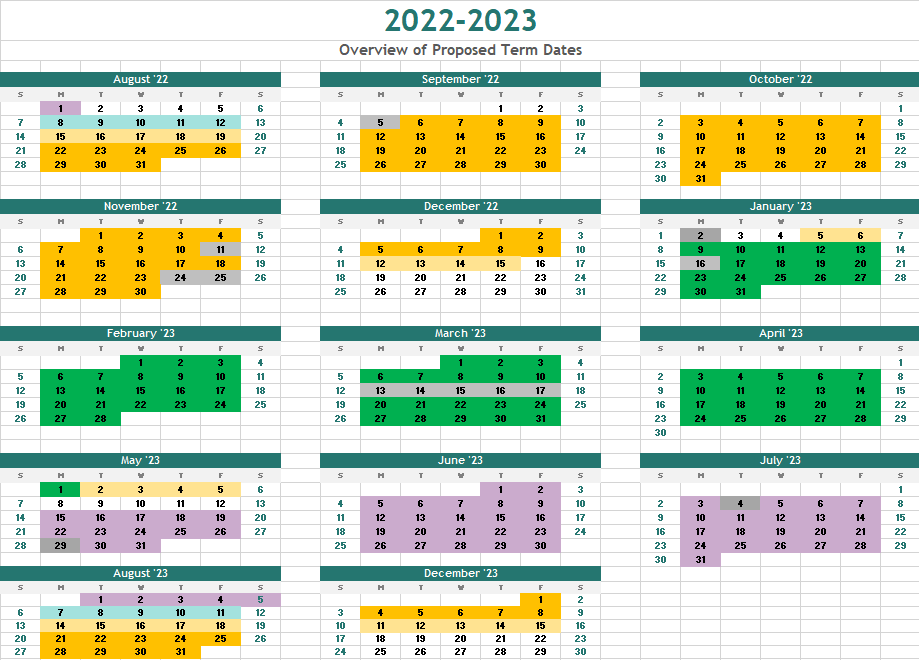 Fall 2022 Semester. The following dates were discussed and recommendedSpring 2023. The following dates were discussed and recommended.  Spring break is suggested for the week of March 13Summer 2023Discuss the Add/Drop period for minimester classes.While it was recognized that allowing students to add minimester A classes into the second week of the semester, the issue of students not being able to drop classes as well as the administrative burden of maintaining the drop dates meant that the Committee did not recommend changing the add/drop dates for minimester classes.Fall SemesterFull TermSession ASession BFirst Faculty Workday8/15/2022Last Faculty Workday12/15/2022First Day of Class8/22/20228/22/202210/13/2022Last Day of Class12/3/202210/6/202212/3/2022First Day of Exams12/5/2022Last Day of Exams12/10/2022Holiday 19/5/20229/5/20221/0/1900Holiday 211/11/20221/0/190011/11/2022Holiday 311/24/20221/0/190011/24/2022Holiday 411/25/20221/0/190011/25/2022Holiday 511/26/20221/0/190011/26/2022Holiday 511/27/20221/0/190011/27/2022Study Day 9/6/20229/6/20221/0/1900Study Day11/23/20221/0/190011/23/2022Total Faculty Workdays85Class Session by DayFall SemesterFull TermSession ASession BMondays1467Tuesdays1467Wednesdays1476Thursdays1477Fridays1366Saturdays1467Sundays1366Spring SemesterFull TermSession ASession BFirst Faculty Workday1/5/2023Last Faculty Workday5/5/2023First Day of Class1/9/20231/9/20233/1/2023Last Day of Class4/24/20232/23/20234/24/2023First Day of Exams4/25/2023Last Day of Exams5/1/2023Holiday 11/16/20231/16/20231/0/1900Holiday 23/13/20231/0/19003/13/2023Holiday 33/14/20231/0/19003/14/2023Holiday 43/15/20231/0/19003/15/2023Holiday 53/16/20231/0/19003/16/2023Holiday 53/17/20231/0/19003/17/2023Holiday 73/18/20231/0/19003/18/2023Holiday 83/19/20231/0/19003/19/2023Total Faculty Workdays81Spring SemesterFull TermSession ASession BMondays1467Tuesdays1476Wednesdays1477Thursdays1477Fridays1467Saturdays1467Sundays1467Summer SemesterFull TermSession ASession BFirst Faculty WorkdayLast Faculty WorkdayFirst Day of Class5/15/20235/15/20236/27/2023Last Day of Class8/5/20236/21/20238/5/2023First Day of ExamsLast Day of ExamsHoliday 15/29/20235/29/20231/0/1900Holiday 27/4/20231/0/19007/4/2023Holiday 31/0/19001/0/1900Summer SemesterFull TermSession ASession BMondays1155Tuesdays1165Wednesdays1266Thursdays1256Fridays1256Saturdays1256Sundays1155